YPN Advisory Board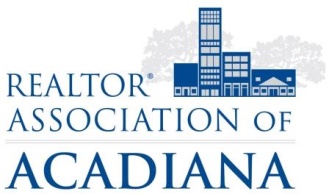 REALTOR® Association of Acadiana1819 W. Pinhook Ste. 115Lafayette, LA 70508RAA Board RoomWednesday, July 5thPresent: Brandon Bradley, Lynzie Blanchard, Kyle Bolivar, Jacquie Cain, David Gleason, Leslie Guillory, Jesse ReganAbsent: Gerren Benoit, Tara Bienvenu, Billy McCarthy, Present Non-Board Members: Sara Bourque, Susan Holliday, Angi Trahan MinutesJacquie Cain called the meeting to order at 2:09PM. Sara reported on the finances of the YPN and noted the Network received a small increase as the sponsorships for Trivia Night exceeded the expenditures. The Advisory Board discussed the next Morning Buzz coffee session and confirmed Claire Disch would present on Working With New Construction. After discussion, Jacquie Cain advised she would make a call to the President of AHBA to see if he would like to also present with Claire if he was available. The Morning Buzz is slated to take place on Thursday, July 13th at Le Madeline. Sara Bourque reported NAR sent out a newsletter which started new YPN start-up networks would be eligble to receive a grant from the National Association. After review, it was noted that the RAA YPN Chapter made a year in May of 2016; however, Jacquie and Sara stated they called NAR and spoke with Rob Ruter who oversees all YPN Networks and he advised to submit the application and the Advisory Board could possibly consider our Network. When speaking with Rob, he suggested our Network apply for Network of the Year award. Sara reported she is currently working on that application. The Advisory Board agreed to submit the application. Sara Bourque advised the Board about the election process. The policies and procedures read that we will have (2) 1-year terms, (2) 2-year terms, and (3) 3-year terms. If anyone would like to volunteer to roll off at the end of the year to let Sara know. Also, the Advisory Board is to self-elect the next Chair-Elect, so if anyone is interested in running to let Sara know as well. It was stated at the next Board meeting more details would be discussed about elections. The Advisory Board elected to move forward with YPN Bowling Night. It will be held on Friday, August 4th from 6-8PM at Lafayette Lanes. This event is a family friendly night so members are encouraged to bring children and spouses if they choose. Registration is available online through our website. Preferred Lending Solutions has donated 10 lanes as well as all shoes. It was decided we would ask for sponsors to sponsor a lane for $50. This money would be used for food and beverages for the lane. The teams would be randomly selected and we will also have a child lane. There was no new business and the meeting was adjourned at 3:05PM. Minutes submitted by:Sara Bourque Communication/Professional Development DirectorREALTOR® Association of Acadiana